OBEC ŠELPICE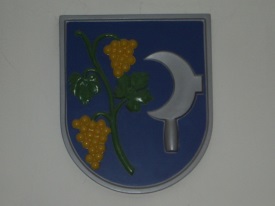 Obecný úrad	                                    919 09 Šelpice 195   Starostka obce ŠelpiceStarostka obce Šelpice v zmysle zákona č. 180/2014 Zb. o podmienkach výkonu volebného práva v z.n.p. a zákona č. 369/1990 Zb. o obecnom zriadení v z.n.p.zverejňujeemailovú adresuna doručenie oznámenia o delegovaní člena a náhradníka do miestnej volebnej komisie a okrskovej volebnej komisie pre voľby do Európskeho parlamentu 2019:administrativa@selpice.euRužena Opálková              starostka obceV Šelpiciach 25.03.2019